PseudocódigoPseudocódigo Es un lenguaje artificial e informal que ayuda a los programadores a desarrollar algoritmos. El Pseudocódigo es similar al lenguaje cotidiano; es cómodo y amable con el usuario, aunque no es realmente el verdadero lenguaje de computadora. No se ejecutan en las computadoras más bien sirven para ayudar al programadora razonar un programa antes de intentar escribirlo en algún lenguaje. Un programa ejecutado en Pseudocódigo puede ser fácilmente convertido en un programa en C++, si es que está bien elaborado. Por ejemplo supongamos que la nota para aprobar un examen es de 60. El enunciado en Pseudocódigo sería: El mismo enunciado se puede escribir en C++ como:Nótese que la operación de trasladar el Pseudocódigo a código fuente, se lo realiza con el mínimo esfuerzo, no se necesita de un mayor análisis.Se puede refinar más aun el algoritmo:Simplificando el problema queda escrito en Pseudocódigo de la siguiente forma: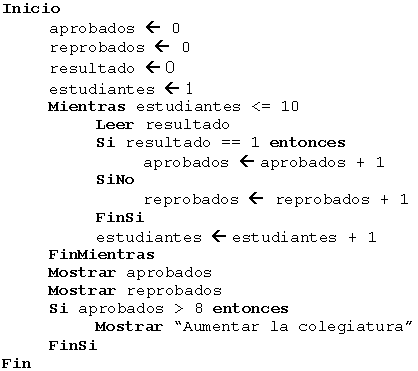 Si calificación >= 60 entonces
Mostrar "Aprobado"
FinSiif ( calif >= 60 )
cout << "Aprobado";Inicializar variables.
Inicializar los aprobados (aprobados) en 0
Inicializar los reprobados (reprobados) en 0
Inicializar el número de estudiantes (estudiantes) en 0
Introducir las primeras 10 calificaciones y contar los aprobados y los reprobados.
Mientras (while) el contador estuantes es menor o igual que 10 entoncesInicializar variables.
Inicializar los aprobados (aprobados) en 0
Inicializar los reprobados (reprobados) en 0
Inicializar el número de estudiantes (estudiantes) en 0
Introducir las primeras 10 calificaciones y contar los aprobados y los reprobados.
Mientras (while) el contador estuantes es menor o igual que 10 entoncesInicializar variables.
Inicializar los aprobados (aprobados) en 0
Inicializar los reprobados (reprobados) en 0
Inicializar el número de estudiantes (estudiantes) en 0
Introducir las primeras 10 calificaciones y contar los aprobados y los reprobados.
Mientras (while) el contador estuantes es menor o igual que 10 entoncesInicializar variables.
Inicializar los aprobados (aprobados) en 0
Inicializar los reprobados (reprobados) en 0
Inicializar el número de estudiantes (estudiantes) en 0
Introducir las primeras 10 calificaciones y contar los aprobados y los reprobados.
Mientras (while) el contador estuantes es menor o igual que 10 entoncesInicializar variables.
Inicializar los aprobados (aprobados) en 0
Inicializar los reprobados (reprobados) en 0
Inicializar el número de estudiantes (estudiantes) en 0
Introducir las primeras 10 calificaciones y contar los aprobados y los reprobados.
Mientras (while) el contador estuantes es menor o igual que 10 entoncesInicializar variables.
Inicializar los aprobados (aprobados) en 0
Inicializar los reprobados (reprobados) en 0
Inicializar el número de estudiantes (estudiantes) en 0
Introducir las primeras 10 calificaciones y contar los aprobados y los reprobados.
Mientras (while) el contador estuantes es menor o igual que 10 entoncesInicializar variables.
Inicializar los aprobados (aprobados) en 0
Inicializar los reprobados (reprobados) en 0
Inicializar el número de estudiantes (estudiantes) en 0
Introducir las primeras 10 calificaciones y contar los aprobados y los reprobados.
Mientras (while) el contador estuantes es menor o igual que 10 entoncesIntroducir el siguiente resultado de examen
Si el estudiante aprobóIntroducir el siguiente resultado de examen
Si el estudiante aprobóIntroducir el siguiente resultado de examen
Si el estudiante aprobóIntroducir el siguiente resultado de examen
Si el estudiante aprobóSumar 1 a aprobadosSi noSi noSi noSi noSumar 1 a reprobadosFinSi
Sumar 1 al contador estudiantesFinSi
Sumar 1 al contador estudiantesFinSi
Sumar 1 al contador estudiantesFinSi
Sumar 1 al contador estudiantesFinMientras
Imprimir un resumen de los resultados de exámenes y decidir si se debe aumentar o no la colegiatura.
Imprimir el número de aprobados
Imprimir el número de reprobados
Si estudiantes es más 8 entoncesFinMientras
Imprimir un resumen de los resultados de exámenes y decidir si se debe aumentar o no la colegiatura.
Imprimir el número de aprobados
Imprimir el número de reprobados
Si estudiantes es más 8 entoncesFinMientras
Imprimir un resumen de los resultados de exámenes y decidir si se debe aumentar o no la colegiatura.
Imprimir el número de aprobados
Imprimir el número de reprobados
Si estudiantes es más 8 entoncesFinMientras
Imprimir un resumen de los resultados de exámenes y decidir si se debe aumentar o no la colegiatura.
Imprimir el número de aprobados
Imprimir el número de reprobados
Si estudiantes es más 8 entoncesFinMientras
Imprimir un resumen de los resultados de exámenes y decidir si se debe aumentar o no la colegiatura.
Imprimir el número de aprobados
Imprimir el número de reprobados
Si estudiantes es más 8 entoncesFinMientras
Imprimir un resumen de los resultados de exámenes y decidir si se debe aumentar o no la colegiatura.
Imprimir el número de aprobados
Imprimir el número de reprobados
Si estudiantes es más 8 entoncesFinMientras
Imprimir un resumen de los resultados de exámenes y decidir si se debe aumentar o no la colegiatura.
Imprimir el número de aprobados
Imprimir el número de reprobados
Si estudiantes es más 8 entoncesImprimir "Aumentar la colegiatura".FinSiFinSiFinSiFinSiFinSiFinSiFinSi